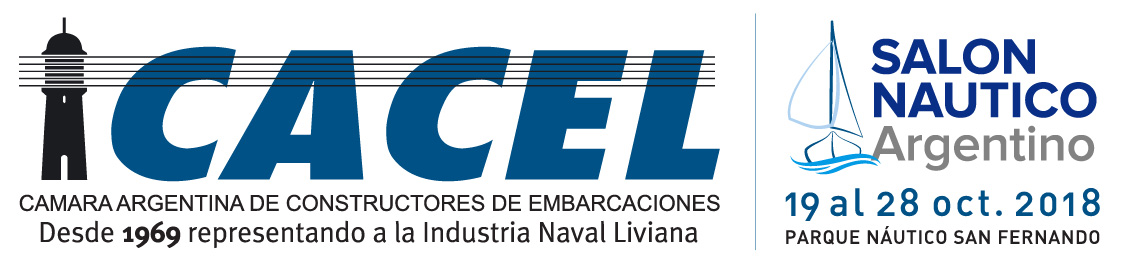 EN EL MARCO DEL 22° SALÓN NÁUTICO ARGENTINO, UN DESFILE DE MODAS CON 40 MODELOS EN PASARELA "ESTÁ DE MODA NAVEGAR"El sábado 20 a las 18 con la conducción de Dolores Barreiro, modelos, diseñadores y marcas argentinas desfilarán a orillas del río.Buenos Aires, Octubre 2018.- CACEL, entidad organizadora del 22° Salón Náutico Argentino que se realizará entre el 19 y el 28 de octubre, propone este año "Está de moda navegar" con la producción de Renato Papiccio, la conducción de Dolores Barreiro y 40 modelos en pasarela.El desfile tendrá lugar el sábado 20 a las 18 horas aunando el concepto de moda con el turismo, en este caso náutico. Participarán diseñadores destacados de la escena nacional, entre los cuales, Iara, Jesús Fernández, Paz Cornu y  marcas  como "She is Sicilia", "Nina Shame", Sur de Asia, entre tantas otras. Además, Guadalupe Juárez, Eva Bargelia, Coni Mosqueira y Sofia Savoy entre más de 40 modelos transitarán la pasarela a orillas del rio.La cita es en el Centro de Exposiciones del Parque Náutico San Fernando ubicado en Escalada y Almirante Martín, en la desembocadura del Río Luján. La entrada general será de 300$arg y el pasaporte VIP de 400$arg (con cantidad de ingresos ilimitados), pero la compra anticipada a través de la web de CACEL permite acceder a interesantes promociones antes de la fecha de inicio del gran evento de la náutica nacional. Los niños menores de 12 no abonan entrada.Agradecemos la difusiónContacto de Prensa:María Inés Scalamiscala@amcomunicaciones.com.ar